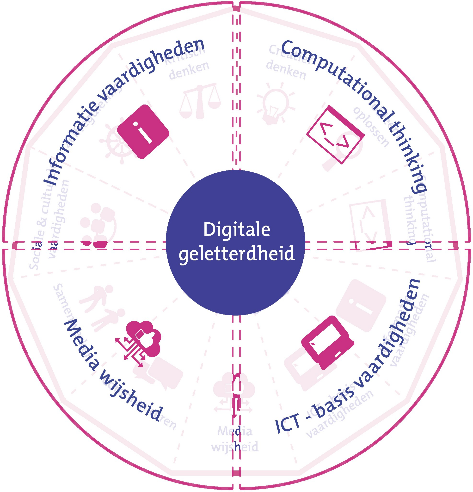 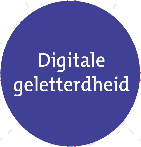 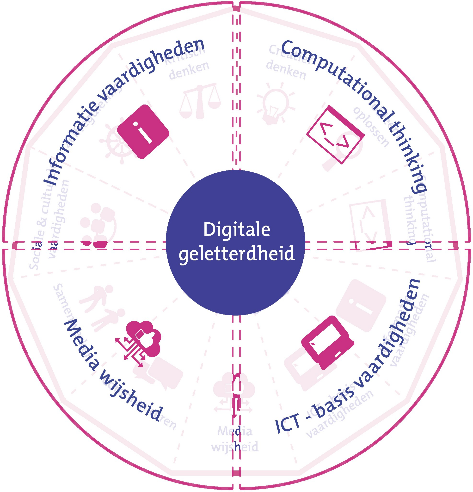 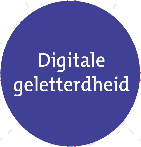 PRIMAIR ONDERWIJSMediawijsheidActief en bewust deelnemen aan de mediasamenlevingMediawijsheidActief en bewust deelnemen aan de mediasamenlevingMediawijsheidActief en bewust deelnemen aan de mediasamenlevingMediawijsheidActief en bewust deelnemen aan de mediasamenlevingHet geheel van kennis, vaardigheden en mentaliteit waarmee men zich bewust, kritisch en actief kan bewegen in een complexe, veranderlijke en fundamenteel gemedialiseerde wereld.Het geheel van kennis, vaardigheden en mentaliteit waarmee men zich bewust, kritisch en actief kan bewegen in een complexe, veranderlijke en fundamenteel gemedialiseerde wereld.Het geheel van kennis, vaardigheden en mentaliteit waarmee men zich bewust, kritisch en actief kan bewegen in een complexe, veranderlijke en fundamenteel gemedialiseerde wereld.Het geheel van kennis, vaardigheden en mentaliteit waarmee men zich bewust, kritisch en actief kan bewegen in een complexe, veranderlijke en fundamenteel gemedialiseerde wereld.onderwijsdoelen PO:fase 1fase 2fase 3fase 3Medialisering van de samenleving en beeldvormingMedialisering van de samenleving en beeldvormingMedialisering van de samenleving en beeldvormingMedialisering van de samenleving en beeldvormingMedialisering van de samenleving en beeldvormingBewust zijn van de medialisering van de samenlevingaanbodsdoelen:aanbodsdoelen:aanbodsdoelen:aanbodsdoelen:Bewust zijn van de medialisering van de samenlevingkennismaken met verschillende media en de verschillen herkennenkennismaken met verschillende mediadragers c.q. apparatenervaren dat de leefwereld doordrongen is van audiovisuele boodschappen herkennen van verschillen tussen mediabeseffen en inzien van de relatie tussen mediaboodschap en mediadragerervaren en bewust worden dat media intensief gebruiktbeseffen dat media steeds veranderenbeseffen van het belang van digitale technologie op allerlei terreinen in onze huidige samenlevingbewust worden van het belang van (persoonlijke) mediavaardigheidervaren dat media overal aanwezig zijn in de leefwereld van mensenherkennen van de impact van mediagebruik op het menselijk bestaanonderzoeken en ervaren hoe mensen met media omgaanbeseffen van het belang van digitale technologie op allerlei terreinen in onze huidige samenlevingbewust worden van het belang van (persoonlijke) mediavaardigheidervaren dat media overal aanwezig zijn in de leefwereld van mensenherkennen van de impact van mediagebruik op het menselijk bestaanonderzoeken en ervaren hoe mensen met media omgaanBewust zijn van de medialisering van de samenlevingvoorbeeldactiviteiten:voorbeeldactiviteiten:voorbeeldactiviteiten:voorbeeldactiviteiten:Bewust zijn van de medialisering van de samenlevingKennis hebben van verschillende functies van mediaaanbodsdoelen:aanbodsdoelen:aanbodsdoelen:aanbodsdoelen:Kennis hebben van verschillende functies van mediaervaren van verschillende functies van diverse media (krant, tijdschrift, radio, tv, www)herkennen of een mediaboodschap commercieel, informerend of amuserend isherkennen van primaire doelstellingen van commerciële, informerende, amuserende en meningsvormende boodschappen in diverse media (krant, tijdschrift, radio, tv, www)verkennen van de boodschap in verschillende media-uitingenervaren dat mediaboodschappen vaak een format hebben (bijv. op tv: journaal of entertainmentprogramma)onderzoeken van de functie van commerciële, informerende, amuserende en meningsvormende boodschappen in diverse media (krant, tijdschrift, radio, tv, www)onderzoeken van formats van commerciële, informerende en amuserende boodschappen in diverse mediaonderzoeken van de functie van commerciële, informerende, amuserende en meningsvormende boodschappen in diverse media (krant, tijdschrift, radio, tv, www)onderzoeken van formats van commerciële, informerende en amuserende boodschappen in diverse mediaKennis hebben van verschillende functies van mediavoorbeeldactiviteiten:voorbeeldactiviteiten:voorbeeldactiviteiten:voorbeeldactiviteiten:Kennis hebben van verschillende functies van mediaKennis hebben van de invloed van media op de werkelijkheidaanbodsdoelen:aanbodsdoelen:aanbodsdoelen:aanbodsdoelen:Kennis hebben van de invloed van media op de werkelijkheidpraten over reclames en de rol ervanbewust worden van de invloed van media op wat je ergens van vindtverkennen van de mediaboodschap in verschillende bronnenervaren wat de invloed is van mediaboodschappen op de mening van mensenonderzoeken en vergelijken van de betrouwbaarheid van een mediaboodschap reflecteren over het waarheidsgehalte van een mediaboodschapuitleggen hoe reclames inspelen op voorkeuren en koopgedragvormen van een mening over reclameherkennen of een mediaboodschap 'gekleurd' isherkennen of mediaboodschappen vooroordelen en rolpatronen bevestigen en versterkenkritisch nadenken over de betrouwbaarheid van een mediaboodschaponderzoeken dat mediaboodschappen op verschillende manieren verpakt kunnen wordenreflecteren op de beïnvloeding van de eigen mening door media(-boodschappen)onderzoeken hoe te reageren op ontvangen mediaboodschappen (weerbaar worden i.p.v. je te laten verleiden)herkennen of een mediaboodschap 'gekleurd' isherkennen of mediaboodschappen vooroordelen en rolpatronen bevestigen en versterkenkritisch nadenken over de betrouwbaarheid van een mediaboodschaponderzoeken dat mediaboodschappen op verschillende manieren verpakt kunnen wordenreflecteren op de beïnvloeding van de eigen mening door media(-boodschappen)onderzoeken hoe te reageren op ontvangen mediaboodschappen (weerbaar worden i.p.v. je te laten verleiden)Kennis hebben van de invloed van media op de werkelijkheidvoorbeeldactiviteiten:voorbeeldactiviteiten:voorbeeldactiviteiten:voorbeeldactiviteiten:Kennis hebben van de invloed van media op de werkelijkheidMedia, identiteit, participatie en veiligheidMedia, identiteit, participatie en veiligheidMedia, identiteit, participatie en veiligheidMedia, identiteit, participatie en veiligheidMedia, identiteit, participatie en veiligheidVeilig omgaan met media en sociale netwerkenaanbodsdoelen:aanbodsdoelen:aanbodsdoelen:aanbodsdoelen:Veilig omgaan met media en sociale netwerkenervaren van de mogelijkheden van digitale middelen om samen te werkenin aanraking komen met de mogelijkheden om te communiceren en samen te werken via sociale en digitale netwerkenexploreren op internet in een beveiligde omgevingbewust worden van de mogelijkheden van digitale middelen voor contact met anderenkennis nemen van verschillende sociale netwerkenbegrijpen wat de functie en werking (o.a. impact) van sociale netwerken isbeseffen van het belang van zorgvuldig handelen op sociale netwerkenbeseffen van het belang van zorgvuldig handelen bij het surfen op internetherkennen van en omgaan met ongewone en ongewenste informatie en weten met wie dit te bespreken isbespreken van risico's van het delen van persoonlijke informatie op media en sociale netwerkenbewust worden van het belang van een veilig profiel op sociale netwerkenbeseffen van het belang van veiligheid bij deelnemen aan sociale netwerkenverwoorden van voor- en nadelen van het participeren aan sociale netwerkenontdekken en ervaren van de mogelijkheden van sociale netwerken t.b.v. het delen van informatieherkennen van en omgaan met ongewenste communicatie (bijv. flaming)realiseren wanneer informatie ongewenst of schokkend is én weten met wie dit te bespreken is (vertrouwenspersoon)begrijpen van mediamechanismen die verleiden om steeds verder te lezen, kijken, klikken of spelenontwikkelen van strategieën om optimaal met media om te gaanbewust worden van het belang van een veilig profiel op sociale netwerkenbeseffen van het belang van veiligheid bij deelnemen aan sociale netwerkenverwoorden van voor- en nadelen van het participeren aan sociale netwerkenontdekken en ervaren van de mogelijkheden van sociale netwerken t.b.v. het delen van informatieherkennen van en omgaan met ongewenste communicatie (bijv. flaming)realiseren wanneer informatie ongewenst of schokkend is én weten met wie dit te bespreken is (vertrouwenspersoon)begrijpen van mediamechanismen die verleiden om steeds verder te lezen, kijken, klikken of spelenontwikkelen van strategieën om optimaal met media om te gaanVeilig omgaan met media en sociale netwerkenvoorbeeldactiviteiten:voorbeeldactiviteiten:voorbeeldactiviteiten:voorbeeldactiviteiten:Veilig omgaan met media en sociale netwerkenReflectie op het 'eigen' mediagebruikaanbodsdoelen:aanbodsdoelen:aanbodsdoelen:aanbodsdoelen:Reflectie op het 'eigen' mediagebruikvertellen over eigen mediagebruik bewust worden van het eigen mediagebruik en dat van anderen (bijv. type, duur en frequentie)begrijpen en ervaren dat media toepasbaar zijn in het leren en verwerven van kennisaangeven van de relatie tussen mediagebruik en bijvoorbeeld tijd voor andere hobby's, tijd voor school, kennis van nieuws, etc.bewust worden van de rol van media in het eigen levenbeseffen van de invloed van de eigen mediaconsumptie op de eigen levensstijl en de eigen kijk op de wereldbeseffen van het eigen patroon van mediagebruikzicht hebben op risico's van verslaving en asociaal gedragbewust worden van de rol van media in het eigen levenbeseffen van de invloed van de eigen mediaconsumptie op de eigen levensstijl en de eigen kijk op de wereldbeseffen van het eigen patroon van mediagebruikzicht hebben op risico's van verslaving en asociaal gedragReflectie op het 'eigen' mediagebruikvoorbeeldactiviteiten:voorbeeldactiviteiten:voorbeeldactiviteiten:voorbeeldactiviteiten:Reflectie op het 'eigen' mediagebruikGehanteerde definitiesGehanteerde definitiesMedium/informatiedrager:Middel om informatie op te slaan en/of over te dragen.Media:Het geheel aan middelen dat een zender in de gelegenheid stelt 'iets' naar één of meer ontvangers te verzenden.Mediadrager:De (technische of ict-) middelen die verzending van 'iets' mogelijk maken.Mediaboodschap:Media-uiting die tot doel heeft een bepaald gedrag bij de ontvanger(s) te bewerkstelligen.Media-uiting:'Iets' dat door een zender wordt gecommuniceerd met een of meer ontvangers.